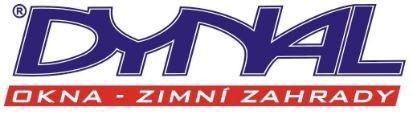 Smluvní stranyDynal, s.r.o.se sídlem Vrchlického 13, Čistá u Rakovníka, PSČ 270 34zastoupena jednatelem společnosti Martinem SklenářemIČ: 61680231, DIČ: CZ61680231bankovní spojení : 2111880716/2700 UniCredit Bank tel./fax: 313 549 389, 313 549 413společnost je zapsána u Městského soudu v Praze v odd. C, č. vložky 35722 jako zhotovitelaŠkolní statek Středočeského kraje,Hlavní 169Lázně Toušeň, středisko Rakovník 250 89 Lázně ToušeňIČ: 72081368Mobil: 603 873 981E-mail: skolnistatekrakovnik@seznam.cz jako objednavatelAdresa stavbyakce: Bulovna 173Bulovna 173269 01 RakovníkPředmět dílaPředmětem díla podle této smlouvy je výroba a montáž plastových oken dle následující specifikace, dále také demontáž původních oken a zednické práce k demontáži a montáži.Specifikace výrobků k dodání: ID 5000Barva profilů - bíláOkna budou vyrobeny z plastových profilů ALUPLAST.Kování ROTO NT stříbrné s jedním bezpečnostním prvkem - standardně dodávané s mikroventilací- pouze okna a balkonové dveře.Zasklení izolačním dvojsklem 4-16TGI+Argon-4 1,1kW. Kotvení plastových oken na turbošrouby.Položka	Množství	Popis1	svobodárna510	51010203 ks	Série:	aluplast IDEAL 5000Rám:	Rám 80mmKřídlo:	2 * Křídlo 77mm předsazené lepené Barva rámu: bíláBarva křídla:	bíláKování:	Štulpové L, Otevíravě-sklopné P Výplň:	2 * 4-16Ar-Pt4 1,1 W/m2K TGI Rozšíření:	Podkladový profil 30x 39,5 Rozměry:	1020mm x 1500mmJedn. cena:	6172,63 Kč	Cena celkem:	18519,00 Kčbyt Hošek1029,3	550,7526,7	1053,31580ks	Série:	aluplast IDEAL 5000Rám:	Rám 80mmKřídlo:	2 * Křídlo 77mm předsazené lepené Barva rámu: bíláBarva křídla:	bíláKování:	Otevíravě-sklopné L, Štulpové P Výplň:	2 * 4-16Ar-Pt4 1,1 W/m2K TGI Příčky:	Příčka11x66mm nalepovací G:č Rozšíření:	Podkladový profil 30x 39,5 Rozměry:	1580mm x 1440mmJedn. cena:	8484,24 Kč	Cena celkem:	25452,00 Kč3	byt Hošek12901 ks	Série:	aluplast IDEAL 5000Rám:	Rám 80mmKřídlo:	Křídlo 77mm předsazené lepené Barva rámu: bíláBarva křídla:	bíláKování:	Sklopné (hranový převod) Výplň:	4-16Ar-Pt4 1,1 W/m2K TGISpec. sklo1: kůra čiráRozšíření:	Podkladový profil 30x 39,5Rozšíření 35x70mmRozměry:	1290mm x 650mmJedn. cena:	3987,11 Kč	Cena celkem:	3987,00 Kč4	schody670	67013401 ks	Série:	aluplast IDEAL 5000Rám:	Rám 80mmKřídlo:	2 * Křídlo 77mm předsazené lepené Barva rámu: bíláBarva křídla:	bíláKování:	Štulpové L, Otevíravě-sklopné P Výplň:	2 * 4-16Ar-Pt4 1,1 W/m2K TGI Spec. sklo1: 2 * kůra čiráRozšíření:	Podkladový profil 30x 39,5 Rozměry:	1340mm x 750mmJedn. cena:	5075,30 Kč	Cena celkem:	5075,00 KčPoložka	Množství	Popis5	schody13101 ks	Série:	aluplast IDEAL 5000Rám:	Rám 80mmKřídlo:	Pevné zasklení Barva rámu: bíláBarva křídla:	bíláKování:	pevné zaskleníVýplň:	4-16Ar-Pt4 1,1 W/m2K TGISpec. sklo1: kůra čiráRozšíření:	Podkladový profil 30x 39,5 Rozměry:	1310mm x 1280mmJedn. cena:	3617,67 Kč	Cena celkem:	3618,00 Kč6	budova 28701 ks	Série:	aluplast IDEAL 5000Rám:	Rám 80mmKřídlo:	Křídlo 77mm předsazené lepené Barva rámu: bíláBarva křídla:	bíláKování:	Otevíravě-sklopné LVýplň:	4-16Ar-Pt4 1,1 W/m2K TGIRozšíření:	Podkladový profil 30x 39,5 Rozměry:	870mm x 900mmJedn. cena:	3191,78 Kč	Cena celkem:	3192,00 Kč7	budova 28501 ks	Série:	aluplast IDEAL 5000Rám:	Rám 80mmKřídlo:	Pevné zasklení Barva rámu: bíláBarva křídla:	bíláKování:	pevné zaskleníVýplň:	4-16Ar-Pt4 1,1 W/m2K TGISpec. sklo1: kůra čiráRozšíření:	Podkladový profil 30x 39,5 Rozměry:	850mm x 860mmJedn. cena:	2099,38 Kč	Cena celkem:	2099,00 Kč8	budova 38801 ks	Série:	aluplast IDEAL 5000Rám:	Rám 80mmKřídlo:	Křídlo 77mm předsazené lepené Barva rámu: bíláBarva křídla:	bíláKování:	Otevíravě-sklopné LVýplň:	4-16Ar-Pt4 1,1 W/m2K TGIRozšíření:	Podkladový profil 30x 39,5 Rozměry:	880mm x 820mmJedn. cena:	3088,97 Kč	Cena celkem:	3089,00 KčPoložka	Množství	Popis9	budova 38501 ks	Série:	aluplast IDEAL 5000Rám:	Rám 80mmKřídlo:	Pevné zasklení Barva rámu: bíláBarva křídla:	bíláKování:	pevné zaskleníVýplň:	4-16Ar-Pt4 1,1 W/m2K TGISpec. sklo1: kůra čiráRozšíření:	Podkladový profil 30x 39,5 Rozměry:	850mm x 740mmJedn. cena:	1932,68 Kč	Cena celkem:	1933,00 Kč10	13 ksDemontáž původních oken 13 ks xJedn. cena:	315,00 Kč	Cena celkem:	4095,00 Kč11	60,87 mMontáž plastových okenJedn. cena:	174,46 Kč	Cena celkem:	10619,00 Kč12	23,26 mZednické začištění okenJedn. cena:	173,03 Kč	Cena celkem:	4025,00 Kč13	37,61 mZednické začištění špaletových okenJedn. cena:	357,50 Kč	Cena celkem:	13446,00 KčPodpisem této smlouvy objednavatel závazně zadává vyrobit a dodat v přechozím  odstavci specifikované výrobky. Výslovně přitom potvrzuje, že specifikace odpovídá textem  i  technickým  popisem každé pozicia jím požadovanému výrobku, rozměry jsou uvedeny jako vnější rozměr rámu, okna jsou zobrazena při pohledu zevnitř, dveře při pohledu na panty. Po podpisu smlouvy není možné specifikaci změnit, pouze   s písemným souhlasem zhotovitele a po předchozí úhradě nákladů s tím spojených.Montáží se rozumí montáž výrobků do připravených otvorů a seřízení výrobků k jejich plné funkčnosti. Demontáží, je-li také předmětem díla podle čl. II. odst. 1 této smlouvy, se rozumí odstranění okenA dveří původních z otvorů. Zednickými pracemi k demontáži a montáži, jsou-li také předmětem díla podle čl. II. odst. 1 této smlouvy, se rozumí vybourání původních rámů, případné drobné dozdívánía dále začištění a štukování po usazení oken.Platební podmínkyPlatba ceny díla bude proplacena následujícím způsobem:-	smluvní strany se dohodly, že celková cena díla bude uhrazena převodem, na základě vystavené faktury se splatností 30 dní, přenesená daňová povinnost.Cena montáže je stanovena za předpokladu, že bude probíhat bez přerušení. Dojde-li k přerušení montáže, případně nebude-li moci montáž v den oznámený podle čl. II. odst. 8 ani započít, z důvodu stojícího na straně objednavatele (zejména z důvodu stavební nepřipravenosti), dojde k navýšení ceny montáže o náklady a ztrátu zhotovitele, které v důsledku toho utrpěl. Cena za dopravu a montáž je stanovena pro jednorázový odběr díla (v jednom dni), proto v případě nutnosti  rozdělení montáže do více dnů z důvodu stojícího na straně objednavatele zaplatí objednavatel za každý další započatýden montáže dopravu částkou12,- Kč/km + DPH a náklady na ztrátu zhotovitele, které v důsledku toho utrpěl. Zhotovitel je oprávněn tyto náklady, ztrátu a dopravné požadovat zaplatit před  dalším  pokračování montáže. Obdobně to platí o demontáži a zednických prací, jsou-li také předmětem díla.Termín zahájení montáže (a případně tomu předcházející demontáže) je předpokládán na měsíc: listopad 2017.Tento termín platí pouze za předpokladu řádného a včasného zaplacení ceny díla nebo její dohodnuté části a poskytnutí řádné součinnosti objednavatelem.Den zahájení montáže oznámí zhotovitel objednavateli alespoň dva dny předem telefonicky.Odpovědnost za vady díla/ zárukaZhotovitel poskytuje na dílo, resp. na jednotlivé složky díla, následující záruku:okna, dveře: záruka 5 let od provedení díladoplňky (parapety, žaluzie, sítě, dveřní výplně, rolety, roletky, kliky v příplatcích): záruka 24 měsícůmontážní práce: záruka 24 měsícůzednické práce: záruka 24 měsícůAvšak v případě, že zhotovitel neprovádí montáž, se záruka vztahuje pouze na výrobky jako takové, nikoliv na jejich funkčnost po montáži a délka záruční doby na výrobky je v takovém případě 24 měsíců.Po dobu záruky má objednavatel právo uplatnit u zhotovitele požadavek na odstranění vad díla. Zhotovitel bezplatně odstraní vady díla v době záruky sám nebo prostřednictvím třetí osoby. V reklamaci musí být vady popsány a uvedeno, jak se projevují. Objednavatel je při uplatnění reklamace povinen předložit tuto smlouvu anebo předávací protokol, byl-li sepsán.Objednavatel je povinen předmět díla prohlédnout po provedení díla. Jestliže objednavatel neoznámí zhotoviteli vady díla bezodkladně poté, co je zjistil, nebo v den, kdy měl při vynaložení odborné péče zjistit prohlídkou.Zhotovitel posoudí oprávněnost reklamace do 10 dnů po jejím obdržení. Zhotovitel tuto vadu odstraníve sjednané lhůtě 30 dnů od jejího posouzení. Objednavatel je povinen poskytnout zhotoviteli veškerou nezbytnou součinnost k vykonání úkonů v rámci reklamace.Práva a nároky objednavatele vyplývající ze záruky za dílo jsou vyloučeny v následujících případech:závady se vyskytnou vlivem chemického či fyzikálního zatížení, zejména pak působením statických účinků konstrukčních částí stavby jakož i různých stavebních dílů a komponentů a dále v souvislosti s výrazně změněným tepelným působením, např. změnou účelu užívání objektu,závady budou způsobeny působením živočišných nebo rostlinných škůdců,dojde-li ze strany objednavatele nebo třetí osoby k jakýmkoliv úpravám na provedeném díle bez souhlasu zhotovitele,závady vzniknou poškozením osobou nepodléhající zhotoviteli nebo jakoukoliv  vnější událostí,závady vzniknou nedostatečnou péčí o dílo nebo jeho části objednavatelem či uživatelem  díla,kdy bylo provedeno nesprávné zadání či specifikace výrobků v této smlouvě ve smyslu čl. II. odst. 3 této smlouvyBude-li reklamace objednavatele neoprávněná a zhotoviteli s jejím vyřízením vzniknou  náklady  (zejména v případě posouzení na místě u objednavatele), zaplatí objednatel zhotoviteli  cestovné  částkou 12,- Kč/km + DPH a práci i zmeškaný čas pracovníka zhotovitele na cestě částkou 400,-Kč/ hod+ DPH za každou započatou hodinu. Zhotovitel může k požadavku objednatele v případě neoprávněné reklamace provést opravu, seřízení nebo jinou úpravu díla a objednatel jí zaplatí jako objednané práce bez souvislosti s touto smlouvou o dílo podle ceníku zhotovitele, případné podle jinak uzavřené dohody.Další ujednáníPo montáži a zednických pracích je objednatel povinen odstranit z oken, dveří a dalších dodaných výrobků polepovou folii, nejpozději do 1 měsíce od dne montáže. Pro spolehlivý chod výrobků je nutné, aby objednatel provedl jedenkrát za rok kompletní promazání kování. Objednavatel byl seznámen s problematikou systémového utěsnění 3. spáry, dle ČSN 74 6077 - Okna a vnější dveře - Požadavkyna zabudování (aplikace parotěsných a paropropustných membrán k zamezení difuze vzdušné vlhkosti ve spáře PU pěny) a toto řešení nepožaduje, není-li výše v této smlouvě výslovně uvedeno jinak.Při platbě dle této smlouvy a písemném styku jsou smluvní strany povinny uvádět vždy číslo  této smlouvy.Smluvní strany svobodně prohlašují, že tato smlouva nebyla uzavřena v tísni, pod nátlakem čiza nápadně nevýhodných podmínek, a že vyjadřuje jejich svobodnou vůli odpovídající dobrým mravům. Na důkaz bezvýhradného souhlasu s ní pod ni připojují své podpisy.V Rakovníku dne: 31.10.2017...........................	...........................za zhotovitele	za objednavateleN. Galasová+420 313 513 881+420 731 150 091rakovnik@dynal.czProjekt:PR17-1075Váš obchodní zástupceMobilE-MailDatum tiskuN. Galasová+420 731 150 091rakovnik@dynal.cz31.10.2017Celková cena položek Sleva na oknaz částky:66964,00 Kč-30,00 %99148,14 Kč-20089,20 KčCelková cena bez DPH DPH15,00 %79059,80 Kč11858,97 KčKonečná cena90918,77 Kč=============